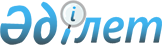 Шортанды аудандық мәслихатының 2014 жылғы 24 желтоқсандағы № С-36/2 "2015-2017 жылдарға арналған аудан бюджеті туралы" шешіміне өзгерістер мен толықтырулар енгізу туралыАқмола облысы Шортанды аудандық мәслихатының 2015 жылғы 25 ақпандағы № С-37/2 шешімі. Ақмола облысының Әділет департаментінде 2015 жылғы 27 ақпанда № 4663 болып тіркелді      РҚАО-ның ескертпесі.

      Құжаттың мәтінінде түпнұсқаның пунктуациясы мен орфографиясы сақталған.

      Қазақстан Республикасының 2008 жылғы 4 желтоқсандағы Бюджет кодексінің 104, 109 бабтарына, «Қазақстан Республикасындағы жергілікті мемлекеттік басқару және өзін-өзі басқару туралы» Қазақстан Республикасының 2001 жылғы 23 қаңтардағы Заңының 6 бабының 1 тармағының 1) тармақшасына сәйкес, Ақмола облыстық мәслихатының 2015 жылғы 17 ақпандағы № 5С-34-2 «Ақмола облыстық мәслихатының 2014 жылғы 12 желтоқсандағы № 5С-32-2 «2015-2017 жылдарға арналған облыстық бюджет туралы» шешіміне өзгерістер енгізу туралы» шешімі негізінде Шортанды аудандық мәслихаты ШЕШІМ ЕТТІ:



      1. Шортанды аудандық мәслихатының «2015-2017 жылдарға арналған аудан бюджеті туралы» 2014 жылғы 24 желтоқсандағы № С-36/2 (Нормативтік құқықтық актілерді мемлекеттік тіркеу тізілімінде № 4573 тіркелген, 2015 жылдың 17 қаңтарында аудандық «Вести» газетінде және 2015 жылдың 17 қаңтарында аудандық «Өрлеу» газетінде жарияланған) шешіміне келесі өзгерістер мен толықтырулар енгізілсін:



      1 тармақ жаңа редакцияда баяндалсын:

      «1. 2015-2017 жылдарға арналған аудан бюджеті 1, 2 және 3 қосымшаларға сәйкес, оның ішінде 2015 жылға арналған келесі көлемдерде бекітілсін:



      1) кірістер – 3 723 757,9 мың теңге, соның ішінде:

      салықтық түсімдер – 640 862 мың теңге;

      салықтық емес түсімдер – 7 324,9 мың теңге;

      негізгі капиталды сатудан түсетін түсімдер – 95 305 мың теңге;

      трансферттердің түсімдері – 2 980 266 мың теңге;



      2) шығындар – 3 749 935,2 мың теңге;



      3) таза бюджеттік кредит беру – 45 387 мың теңге, соның ішінде:

      бюджеттік кредиттер – 59 460 мың теңге;

      бюджеттік кредиттерді өтеу – 14 073 мың теңге;



      4) қаржы активтерімен жасалатын операциялар бойынша сальдо – 14 308 мың теңге;

      қаржылық активтерді сатып алу – 14 308 мың теңге;



      5) бюджет тапшылығы (профицит) – (-85 872,3) мың теңге;



      6) бюджет тапшылығын қаржыландыру (профицитті пайдалану) – 85 872,3 мың теңге.»;



      2 тармақтың 3) тармақшасы жаңа редакцияда баяндалсын:

      «3) негізгі капиталды сатудан түсетін түсімдер, соның ішінде:

      мемлекеттік мекемелерге бекітілген мемлекеттік мүлікті сату, жерді сату.»;



      4 тармақтың 4), 5) тармақшалары жаңа редакцияда баяндалсын:

      «4) эпизоотияға қарсы іс-шаралар жүргізуге 21 734 мың теңге сомасында;

      5) санитарлық союға жіберілген ауыл шаруашылығы жануарларының құнын өтеуге (50 пайызға дейін) 1 122 мың теңге сомасында;»;



      4 тармақ келесі мазмұндағы 7), 8) тармақшалармен толықтырылсын:

      «7) орта және жалпы орта білім беретін мемлекеттік мекемелердегі электрондық оқулықпен жарақтандыруға 1 125 мың теңге сомасында;

      8) балалар мен жасөспірімдердің спорттық мектептер шығындарының облыстық бюджеттен аудандық (қалалық) бюджетке ауыстырылуына байланысты 12 193 мың теңге сомасында.»;



      5 тармақтың 2), 3) тармақшалары жаңа редакцияда баяндалсын:

      «2) Шортанды кентінің (2-кезек) су құбырлары желілері мен құрылғыларды және су қайтарғыларды қайта құруға 53 130 мың теңге сомасында;

      3) Бозайғыр ауылының (2-кезек) су құбырлары желілерін қайта құруға және тұрғын үй учаскелері бөлігінің шекарасына дейін су құбырын жүргізуге 26 499 мың теңге сомасында;»;



      5 тармақ 5) тармақшамен келесі мазмұнда толықтырылсын:

      «5) Шортанды кентінде жүзу хауызының инженерлік желілер құрылысына 30 000 мың теңге сомасында.»;



      6 тармақтың 6) тармақшасы жаңа редакцияда баяндалсын:

      «6) мемлекеттік мекемелердің мемлекеттік қызметшілері болып табылмайтын жұмыскерлеріне, сондай-ақ жергілікті бюджеттерден қаржыландырылатын мемлекеттік қазыналық кәсіпорындардың жұмыскерлеріне еңбекақы төлеу жүйесінің жаңа моделі бойынша еңбекақы төлеуге және олардың лауазымдық айлықақыларына ерекше еңбек жағдайлары үшін ай сайынғы үстемеақы төлеуге 305 973 мың теңге сомасында.»;



      12 тармақ жаңа редакцияда баяндалсын:

      «12. Ауданның жергілікті атқарушы органының резерві 2015 жылға 8 558,3 мың теңге сомасында бекітілсін.»;



      келесі мазмұндағы 14-1 тармағымен толықтырылсын:

      «14-1. 2015 жылдың 1 қаңтарына қалыптасқан 40 485,3 мың теңге сомасындағы бюджеттік қаражаттың еркін қалдықтары келесі мақсаттарға бағытталсын:

      1) республикалық және облыстық бюджеттен бөлінген 40 485,3 мың теңге сомасындағы пайдаланылмаған (толық пайдаланылмаған) мақсатты трансферттерді кері қайтаруға, оның ішінде: республикалық бюджетке 791,9 мың теңге, облыстық бюджетке 39 693,4 мың теңге.»;



      аудандық мәслихаттың «2015-2017 жылдарға арналған аудан бюджеті туралы» 2014 жылдың 24 желтоқсанындағы № С-36/2 шешімінің 1, 5 қосымшалары осы шешімнің 1, 2 қосымшаларына сәйкес жаңа редакцияда баяндалсын.



      2. Осы шешім Ақмола облысының Әділет департаментінде мемлекеттік тіркелген күнінен бастап күшіне енеді және 2015 жылдың 1 қаңтарынан бастап қолданысқа енгізіледі.      Аудандық мәслихаттың

      сессия төрайымы                            А.Коровина      Аудандық

      мәслихаттың хатшысы                        Г.Скирда      КЕЛІСІЛДІ      Шортанды ауданы әкімінің м.а.

      «_____» ___________ 2015 ж.

      _____________ Е.Мұхамедин

Шортанды аудандық мәслихатының 

2015 жылғы 25 ақпандағы № С-37/2

шешіміне 1 қосымша         2015 жылға арналған аудан бюджеті

Шортанды аудандық мәслихатының 

2015 жылғы 25 ақпандағы № С-37/2

шешіміне 2 қосымша         2015 жылға арналған аудан бюджетінің қаладағы ауданның, аудандық маңызы бар қаланың, кенттің, ауылдың, ауылдық округтің бюджеттік бағдарламаларыкестенің жалғасыкестенің жалғасы
					© 2012. Қазақстан Республикасы Әділет министрлігінің «Қазақстан Республикасының Заңнама және құқықтық ақпарат институты» ШЖҚ РМК
				Функционалдық топФункционалдық топФункционалдық топФункционалдық топФункционалдық топФункционалдық топСомаСанатСанатСанатСанатСанатСанатСомаФункционалдық топшаФункционалдық топшаФункционалдық топшаФункционалдық топшаФункционалдық топшаФункционалдық топшаСомаСыныпСыныпСыныпСыныпСыныпСомаБюджеттік бағдарламалар әкімшісіБюджеттік бағдарламалар әкімшісіБюджеттік бағдарламалар әкімшісіБюджеттік бағдарламалар әкімшісіБюджеттік бағдарламалар әкімшісіСомаСыныпшаСыныпшаСыныпшаСыныпшаСомаБағдарламаБағдарламаБағдарламаСомаI. Кiрiстер3723757,91Салықтық түсімдер64086201Табыс салығы3618922Жеке табыс салығы3618903Әлеуметтiк салық29759411Әлеуметтік салық29759404Меншiкке салынатын салықтар26937311Мүлiкке салынатын салықтар20153033Жер салығы1624044Көлiк құралдарына салынатын салық5076055Бірыңғай жер салығы84305Тауарларға, жұмыстарға және қызметтерге салынатын iшкi салықтар3186922Акциздер622933Табиғи және басқа ресурстарды пайдаланғаны үшiн түсетiн түсiмдер1422044Кәсiпкерлiк және кәсiби қызметтi жүргiзгенi үшiн алынатын алымдар1142007Басқа да салықтар56211Басқа да салықтар56208Заңдық маңызы бар әрекеттерді жасағаны және (немесе) оған уәкілеттігі бар мемлекеттік органдар немесе лауазымды адамдар құжаттар бергені үшін алынатын міндетті төлемдер527511Мемлекеттік баж52752Салықтық емес түсiмдер7324,901Мемлекеттік меншіктен түсетін кірістер4790,311Мемлекеттік кәсіпорындардың таза кірісі бөлігіндегі түсімдер12555Мемлекет меншігіндегі мүлікті жалға беруден түсетін кірістер4645,377Мемлекеттік бюджеттен берілген кредиттер бойынша сыйақылар2006Басқа да салықтық емес түсiмдер2534,611Басқа да салықтық емес түсiмдер2534,63Негізгі капиталды сатудан түсетін түсімдер9530501Мемлекеттік мекемелерге бекітілген мемлекеттік мүлікті сату122311Мемлекеттік мекемелерге бекітілген мемлекеттік мүлікті сату122303Жердi және материалдық емес активтердi сату9408211Жерді сату940824Трансферттердің түсімдері298026602Мемлекеттiк басқарудың жоғары тұрған органдарынан түсетiн трансферттер298026622Облыстық бюджеттен түсетiн трансферттер2980266II. Шығындар3749935,201Жалпы сипаттағы мемлекеттiк қызметтер205229,91Мемлекеттiк басқарудың жалпы функцияларын орындайтын өкiлдiк, атқарушы және басқа органдар176324,5112112Аудан (облыстық маңызы бар қала) мәслихатының аппараты18520,9001Аудан (облыстық маңызы бар қала) мәслихатының қызметін қамтамасыз ету жөніндегі қызметтер18520,9122122Аудан (облыстық маңызы бар қала) әкімінің аппараты52087,3001Аудан (облыстық маңызы бар қала) әкімінің қызметін қамтамасыз ету жөніндегі қызметтер52087,3123123Қаладағы аудан, аудандық маңызы бар қала, кент, ауыл, ауылдық округ әкімінің аппараты105716,3001Қаладағы аудан, аудандық маңызы бар қала, кент, ауыл, ауылдық округ әкімінің қызметін қамтамасыз ету жөніндегі қызметтер105716,32Қаржылық қызмет1306,4459459Ауданның (облыстық маңызы бар қаланың) экономика және қаржы бөлімі1306,4003Салық салу мақсатында мүлікті бағалауды жүргізу656,4010Жекешелендіру, коммуналдық меншікті басқару, жекешелендіруден кейінгі қызмет және осыған байланысты дауларды реттеу6509Жалпы сипаттағы өзге де мемлекеттiк қызметтер27599458458Ауданның (облыстық маңызы бар қаланың) тұрғын үй-коммуналдық шаруашылығы, жолаушылар көлігі және автомобиль жолдары бөлімі9092,8001Жергілікті деңгейде тұрғын үй-коммуналдық шаруашылығы, жолаушылар көлігі және автомобиль жолдары саласындағы мемлекеттік саясатты іске асыру жөніндегі қызметтер9092,8459459Ауданның (облыстық маңызы бар қаланың) экономика және қаржы бөлімі18506,2001Ауданның (облыстық маңызы бар қаланың) экономикалық саясатын қалыптастыру мен дамыту, мемлекеттік жоспарлау, бюджеттік атқару және коммуналдық меншігін басқару саласындағы мемлекеттік саясатты іске асыру жөніндегі қызметтер18506,202Қорғаныс1594,21Әскери мұқтаждықтар1594,2122122Аудан (облыстық маңызы бар қала) әкімінің аппараты1594,2005Жалпыға бірдей әскери міндетті атқару шеңберіндегі іс-шаралар1594,204Бiлiм беру1815673,91Мектепке дейiнгi тәрбиелеу және оқыту273679464464Ауданның (облыстық маңызы бар қаланың) білім беру бөлімі273679009Мектепке дейінгі тәрбие ұйымдарының қызметін қамтамасыз ету138223040Мектепке дейінгі білім беру ұйымдарында мемлекеттік білім беру тапсырысын іске асыруға1354562Бастауыш, негізгі орта және жалпы орта білім беру1489676,4464464Ауданның (облыстық маңызы бар қаланың) білім беру бөлімі1474292,4003Жалпы білім беру1438153,4006Балаларға қосымша білім беру36139465465Ауданның (облыстық маңызы бар қаланың) дене шынықтыру және спорт бөлімі15384017Балалар мен жасөспірімдерге спорт бойынша қосымша білім беру153849Бiлiм беру саласындағы өзге де қызметтер52318,5464464Ауданның (облыстық маңызы бар қаланың) білім беру бөлімі52318,5001Жергілікті деңгейде білім беру саласындағы мемлекеттік саясатты іске асыру жөніндегі қызметтер5728,5004Ауданның (облыстық маңызы бар қаланың) мемлекеттік білім беру мекемелерінде білім беру жүйесін ақпараттандыру2500005Ауданның (облыстық маңызы бар қаланың) мемлекеттік білім беру мекемелер үшін оқулықтар мен оқу-әдiстемелiк кешендерді сатып алу және жеткізу27168015Жетім баланы (жетім балаларды) және ата-аналарының қамқорынсыз қалған баланы (балаларды) күтіп-ұстауға асыраушыларына ай сайынғы ақшалай қаражат төлемдері16325022Жетім баланы (жетім балаларды) және ата-анасының қамқорлығынсыз қалған баланы (балаларды) асырап алғаны үшін Қазақстан азаматтарына біржолғы ақша қаражатын төлеуге арналған төлемдер59706Әлеуметтiк көмек және әлеуметтiк қамтамасыз ету1015762Әлеуметтiк көмек70986,7123123Қаладағы аудан, аудандық маңызы бар қала, кент, ауыл, ауылдық округ әкімінің аппараты7909,7003Мұқтаж азаматтарға үйінде әлеуметтік көмек көрсету7909,7451451Ауданның (облыстық маңызы бар қаланың) жұмыспен қамту және әлеуметтік бағдарламалар бөлімі63077002Еңбекпен қамту бағдарламасы15403004Ауылдық жерлерде тұратын денсаулық сақтау, білім беру, әлеуметтік қамтамасыз ету, мәдениет, спорт және ветеринар мамандарына отын сатып алуға Қазақстан Республикасының заңнамасына сәйкес әлеуметтік көмек көрсету6634005Мемлекеттік атаулы әлеуметтік көмек300007Жергілікті өкілетті органдардың шешімі бойынша мұқтаж азаматтардың жекелеген топтарына әлеуметтік көмек15705010Үйден тәрбиеленіп оқытылатын мүгедек балаларды материалдық қамтамасыз ету81001618 жасқа дейінгі балаларға мемлекеттік жәрдемақылар7662017Мүгедектерді оңалту жеке бағдарламасына сәйкес, мұқтаж мүгедектерді міндетті гигиеналық құралдармен және ымдау тілі мамандарының қызмет көрсетуін, жеке көмекшілермен қамтамасыз ету5397023Жұмыспен қамту орталықтарының қызметін қамтамасыз ету781052Ұлы Отан соғысындағы Жеңістің жетпіс жылдығына арналған іс-шараларды өткізу103859Әлеуметтiк көмек және әлеуметтiк қамтамасыз ету салаларындағы өзге де қызметтер30589,3451451Ауданның (облыстық маңызы бар қаланың) жұмыспен қамту және әлеуметтік бағдарламалар бөлімі30531,3001Жергілікті деңгейде жұмыспен қамтуды қамтамасыз ету және халық үшін әлеуметтік бағдарламаларды іске асыру саласындағы мемлекеттік саясатты іске асыру жөніндегі қызметтер17657,3011Жәрдемақыларды және басқа да әлеуметтік төлемдерді есептеу, төлеу мен жеткізу бойынша қызметтерге ақы төлеу318025«Өрлеу» жобасы бойынша келісілген қаржылай көмекті енгізу10424050Мүгедектердің құқықтарын қамтамасыз ету және өмір сүру сапасын жақсарту жөніндегі іс-шаралар жоспарын іске асыру2132458458Ауданның (облыстық маңызы бар қаланың) тұрғын үй-коммуналдық шаруашылығы, жолаушылар көлігі және автомобиль жолдары бөлімі58050Мүгедектердің құқықтарын қамтамасыз ету және өмір сүру сапасын жақсарту жөніндегі іс-шаралар жоспарын іске асыру5807Тұрғын үй-коммуналдық шаруашылық910765,11Тұрғын үй шаруашылығы243268,2458458Ауданның (облыстық маңызы бар қаланың) тұрғын үй-коммуналдық шаруашылығы, жолаушылар көлігі және автомобиль жолдары бөлімі1337,3003Мемлекеттік тұрғын үй қорының сақталуын ұйымдастыру1337,3464464Ауданның (облыстық маңызы бар қаланың) білім беру бөлімі2607,9026Жұмыспен қамту 2020 жол картасы бойынша қалаларды және ауылдық елді мекендерді дамыту шеңберінде объектілерді жөндеу2607,9467467Ауданның (облыстық маңызы бар қаланың) құрылыс бөлімі239323003Коммуналдық тұрғын үй қорының тұрғын үйін жобалау және (немесе) салу, реконструкциялау168358004Инженерлік-коммуникациялық инфрақұрылымды жобалау, дамыту және (немесе) жайластыру709652Коммуналдық шаруашылық661480458458Ауданның (облыстық маңызы бар қаланың) тұрғын үй-коммуналдық шаруашылығы, жолаушылар көлігі және автомобиль жолдары бөлімі201993012Сумен жабдықтау және су бұру жүйесінің жұмыс істеуі201993467467Ауданның (облыстық маңызы бар қаланың) құрылыс бөлімі459487058Елді мекендердегі сумен жабдықтау және су бұру жүйелерін дамыту4594873Елді-мекендерді абаттандыру6016,9123123Қаладағы аудан, аудандық маңызы бар қала, кент, ауыл, ауылдық округ әкімінің аппараты6016,9008Елді мекендердің көшелерін жарықтандыру5596,9009Елді мекендердің санитариясын қамтамасыз ету300010Жерлеу орындарын күтіп-ұстау және туысы жоқ адамдарды жерлеу60011Елді мекендерді абаттандыру мен көгалдандыру6008Мәдениет, спорт, туризм және ақпараттық кеңістiк341140,41Мәдениет саласындағы қызмет45066455455Ауданның (облыстық маңызы бар қаланың) мәдениет және тілдерді дамыту бөлімі45066003Мәдени-демалыс жұмысын қолдау450662Спорт230129,9465465Ауданның (облыстық маңызы бар қаланың) дене шынықтыру және спорт бөлімі12940,9001Жергілікті деңгейде дене шынықтыру және спорт саласындағы мемлекеттік саясатты іске асыру жөніндегі қызметтер7161,9006Аудандық (облыстық маңызы бар қалалық) деңгейде спорттық жарыстар өткiзу1615007Әр түрлi спорт түрлерi бойынша ауданның (облыстық маңызы бар қаланың) құрама командаларының мүшелерiн дайындау және олардың облыстық спорт жарыстарына қатысуы4164467467Ауданның (облыстық маңызы бар қаланың) құрылыс бөлімі217189008Cпорт объектілерін дамыту2171893Ақпараттық кеңiстiк46363455455Ауданның (облыстық маңызы бар қаланың) мәдениет және тілдерді дамыту бөлімі37063006Аудандық (қалалық) кiтапханалардың жұмыс iстеуi30867007Мемлекеттік тілді және Қазақстан халқының басқа да тілдерін дамыту6196456456Ауданның (облыстық маңызы бар қаланың) ішкі саясат бөлімі9300002Газеттер мен журналдар арқылы мемлекеттік ақпараттық саясат жүргізу жөніндегі қызметтер93009Мәдениет, спорт, туризм және ақпараттық кеңiстiктi ұйымдастыру жөнiндегi өзге де қызметтер19581,5455455Ауданның (облыстық маңызы бар қаланың) мәдениет және тілдерді дамыту бөлімі5851,4001Жергілікті деңгейде тілдерді және мәдениетті дамыту саласындағы мемлекеттік саясатты іске асыру жөніндегі қызметтер5351,4032Ведомстволық бағыныстағы мемлекеттік мекемелерінің және ұйымдарының күрделі шығыстары500456456Ауданның (облыстық маңызы бар қаланың) ішкі саясат бөлімі13730,1001Жергілікті деңгейде ақпарат, мемлекеттілікті нығайту және азаматтардың әлеуметтік сенімділігін қалыптастыру саласында мемлекеттік саясатты іске асыру жөніндегі қызметтер7801,3003Жастар саясаты саласында іс-шараларды iске асыру5928,810Ауыл, су, орман, балық шаруашылығы, ерекше қорғалатын табиғи аумақтар, қоршаған ортаны және жануарлар дүниесін қорғау, жер қатынастары209097,41Ауыл шаруашылығы35308,1459459Ауданның (облыстық маңызы бар қаланың) экономика және қаржы бөлімі13593099Мамандарды әлеуметтік қолдау жөніндегі шараларды іске асыру13593462462Ауданның (облыстық маңызы бар қаланың) ауыл шаруашылығы бөлімі11989001Жергілікті деңгейде ауыл шаруашылығы саласындағы мемлекеттік саясатты іске асыру жөніндегі қызметтер11989473473Ауданның (облыстық маңызы бар қаланың) ветеринария бөлімі9726,1001Жергілікті деңгейде ветеринария саласындағы мемлекеттік саясатты іске асыру жөніндегі қызметтер7904,1007Қаңғыбас иттер мен мысықтарды аулауды және жоюды ұйымдастыру700008Алып қойылатын және жойылатын ауру жануарлардың, жануарлардан алынатын өнімдер мен шикізаттың құнын иелеріне өтеу11226Жер қатынастары152055,3463463Ауданның (облыстық маңызы бар қаланың) жер қатынастары бөлімі152055,3001Аудан (облыстық маңызы бар қала) аумағында жер қатынастарын реттеу саласындағы мемлекеттік саясатты іске асыру жөніндегі қызметтер9154,3039Астана қаласының жасыл желекті аймағын құру үшін мәжбүрлеп оқшаулаған кезде жер пайдаланушылар немесе жер телімдерінің иелеріне шығындарды өтеуге1429019Ауыл, су, орман, балық шаруашылығы және қоршаған ортаны қорғау мен жер қатынастары саласындағы өзге де қызметтер21734473473Ауданның (облыстық маңызы бар қаланың) ветеринария бөлімі21734011Эпизоотияға қарсы іс-шаралар жүргізу2173411Өнеркәсіп, сәулет, қала құрылысы және құрылыс қызметі14547,42Сәулет, қала құрылысы және құрылыс қызметі14547,4467467Ауданның (облыстық маңызы бар қаланың) құрылыс бөлімі8994,7001Жергілікті деңгейде құрылыс саласындағы мемлекеттік саясатты іске асыру жөніндегі қызметтер8994,7468468Ауданның (облыстық маңызы бар қаланың) сәулет және қала құрылысы бөлімі5552,7001Жергілікті деңгейде сәулет және қала құрылысы саласындағы мемлекеттік саясатты іске асыру жөніндегі қызметтер5502,7003Аудан аумағында қала құрылысын дамыту схемаларын және елді мекендердің бас жоспарларын әзірлеу5012Көлiк және коммуникация565501Автомобиль көлiгi53050123123Қаладағы аудан, аудандық маңызы бар қала, кент, ауыл, ауылдық округ әкімінің аппараты3050013Аудандық маңызы бар қалаларда, кенттерде, ауылдарда, ауылдық округтерде автомобиль жолдарының жұмыс істеуін қамтамасыз ету3050458458Ауданның (облыстық маңызы бар қаланың) тұрғын үй-коммуналдық шаруашылығы, жолаушылар көлігі және автомобиль жолдары бөлімі50000045Аудандық маңызы бар автомобиль жолдарын және елді-мекендердің көшелерін күрделі және орташа жөндеу500009Көлiк және коммуникациялар саласындағы өзге де қызметтер3500458458Ауданның (облыстық маңызы бар қаланың) тұрғын үй-коммуналдық шаруашылығы, жолаушылар көлігі және автомобиль жолдары бөлімі3500037Әлеуметтік маңызы бар қалалық (ауылдық), қала маңындағы және ауданішілік қатынастар бойынша жолаушылар тасымалдарын субсидиялау350013Өзгелер41084,33Кәсiпкерлiк қызметтi қолдау және бәсекелестікті қорғау5746469469Ауданның (облыстық маңызы бар қаланың) кәсіпкерлік бөлімі5746001Жергілікті деңгейде кәсіпкерлік пен өнеркәсіпті дамыту саласындағы мемлекеттік саясатты іске асыру жөніндегі қызметтер57469Өзгелер35338,3123123Қаладағы аудан, аудандық маңызы бар қала, кент, ауыл, ауылдық округ әкімінің аппараты26780040«Өңірлерді дамыту» бағдарламасы шеңберінде өңірлерді экономикалық дамытуға жәрдемдесу бойынша шараларды іске асыру26780459459Ауданның (облыстық маңызы бар қаланың) экономика және қаржы бөлімі8558,3012Ауданның (облыстық маңызы бар қаланың) жергілікті атқарушы органның резерві8558,314Борышқа қызмет көрсету201Борышқа қызмет көрсету20459459Ауданның (облыстық маңызы бар қаланың) экономика және қаржы бөлімі20021Жергілікті атқарушы органдардың облыстық бюджеттен қарыздар бойынша сыйақылар мен өзге де төлемдерді төлеу бойынша борышына қызмет көрсету2015Трансферттер52656,61Трансферттер52656,6459459Ауданның (облыстық маңызы бар қаланың) экономика және қаржы бөлімі52656,6021Нысаналы пайдаланылмаған (толық пайдаланылмаған) трансферттерді қайтару52656,6IІІ. Таза бюджеттiк кредит беру45387Бюджеттік кредиттер5946010Ауыл, су, орман, балық шаруашылығы, ерекше қорғалатын табиғи аумақтар, қоршаған ортаны және жануарлар дүниесін қорғау, жер қатынастары594601Ауыл шаруашылығы59460459459Ауданның (облыстық маңызы бар қаланың) экономика және қаржы бөлімі59460018Мамандарды әлеуметтік қолдау шараларын іске асыруға берілетін бюджеттік кредиттер594605Бюджеттік кредиттерді өтеу1407301Бюджеттік кредиттерді өтеу1407311Мемлекеттік бюджеттен берілген бюджеттік кредиттерді өтеу14073ІV. Қаржы активтерiмен жасалатын операциялар бойынша сальдо14308Қаржы активтерін сатып алу1430813Басқалар143089Басқалар14308458458Ауданның (облыстық маңызы бар қаланың) тұрғын үй-коммуналдық шаруашылығы, жолаушылар көлігі және автомобиль жолдары бөлімі14308065Заңды тұлғалардың жарғылық капиталын қалыптастыру немесе ұлғайту14308V. Бюджет тапшылығы (профицит)-85872,3VI. Бюджет тапшылығын қаржыландыру (профицитті пайдалану)85872,3Функционалдық топФункционалдық топФункционалдық топФункционалдық топФункционалдық топСомаШортанды кенті әкімінің аппаратыСомаФункционалдық топшаФункционалдық топшаФункционалдық топшаФункционалдық топшаФункционалдық топшаСомаШортанды кенті әкімінің аппаратыСомаБюджеттік бағдарламалардың әкiмшiсiБюджеттік бағдарламалардың әкiмшiсiБюджеттік бағдарламалардың әкiмшiсiСомаШортанды кенті әкімінің аппаратыСомаБағдарламаБағдарламаСомаШортанды кенті әкімінің аппаратыСомаАтауларыАтауларыСомаШортанды кенті әкімінің аппаратыСома1234567II. Шығындар149472,925699,801Жалпы сипаттағы мемлекеттiк қызметтер105716,313837,11Мемлекеттiк басқарудың жалпы функцияларын орындайтын өкiлдi, атқарушы және басқа органдар105716,313837,1123Қаладағы аудан, аудандық маңызы бар қала, кент, ауыл, ауылдық округ әкімінің аппараты105716,313837,1001Қаладағы аудан, аудандық маңызы бар қала, кент, ауыл, ауылдық округ әкімінің қызметін қамтамасыз ету жөніндегі қызметтер105716,313837,106Әлеуметтiк көмек және әлеуметтiк қамсыздандыру7909,71843,72Әлеуметтiк көмек7909,71843,7123Қаладағы аудан, аудандық маңызы бар қала, кент, ауыл, ауылдық округ әкімінің аппараты7909,71843,7003Мұқтаж азаматтарға үйінде әлеуметтік көмек көрсету7909,71843,707Тұрғын үй-коммуналдық шаруашылық6016,939073Елді-мекендерді абаттандыру6016,93907123Қаладағы аудан, аудандық маңызы бар қала, кент, ауыл, ауылдық округ әкімінің аппараты6016,93907008Елді мекендердің көшелерін жарықтандыру5596,93847010Жерлеу орындарын күтіп-ұстау және туысы жоқ адамдарды жерлеу3000011Елді мекендерді абаттандыру мен көгалдандыру606012Көлiк және коммуникация6001Автомобиль көлiгi3050750123Қаладағы аудан, аудандық маңызы бар қала, кент, ауыл, ауылдық округ әкімінің аппараты3050750013Аудандық маңызы бар қалаларда, кенттерде, ауылдарда, ауылдық округтерде автомобиль жолдарының жұмыс істеуін қамтамасыз ету305075013Өзгелер30507509Өзгелер267805362123Қаладағы аудан, аудандық маңызы бар қала, кент, ауыл, ауылдық округ әкімінің аппараты267805362040«Өңірлерді дамыту» бағдарламасы шеңберінде өңірлерді экономикалық дамытуға жәрдемдесу бойынша шараларды іске асыру267805362Жолымбет кенті әкімінің аппаратыСомаПетровка ауылдық округі әкімінің аппаратыСомаАндреевка ауылдық округі әкімінің аппаратыСомаНовокубанка ауылдық округі әкімінің аппаратыСомаНовоселовка ауылдық округі әкімінің аппаратыСома8910111217543,09956,89853,311190,78786,310903,18195,88097,38675,77057,310903,18195,88097,38675,77057,310903,18195,88097,38675,77057,310903,18195,88097,38675,77057,316090490438380160904904383801609049043838016090490438380910,90000910,90000910,90000850,900000000000000600000200200200200200200200200200200200200200200200200200200200200392015611066187711493920156110661877114939201561106618771149Раевка ауылдық округі әкімінің аппаратыСомаДамса ауылдық округі әкімінің аппаратыСомаБектау ауылдық округі әкімінің аппаратыСомаПригородный ауылдық округі әкімінің аппаратыСомаБозайғыр ауылдық округі әкімінің аппаратыСома13141516179511,221532,711126,19268,915004,17638,215095,78335,17643,910237,17638,215095,78335,17643,910237,17638,215095,78335,17643,910237,17638,215095,78335,17643,910237,143676374933986243676374933986243676374933986243676374933986201096001030109600103010960010307960010303000000000000000200400200300200200400200300200200400200300200200400200300200123741781842986360212374178184298636021237417818429863602